Recall Cases Summary – Australia (Last Update Date: 30 November 2023)Date Product Categories Hazard Image 1-Nov-2023ColorSpec Base Coat Colour - 300g Aerosol CanChemicalsInjury Hazard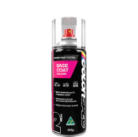 3-Nov-2023Wooden Railway Troublesome Truck & Crates and Wooden Railway Troublesome Truck & PaintToys and Childcare ProductsChoking Hazard, Injury Hazard, Risk of Death, Swallowing Risk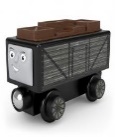 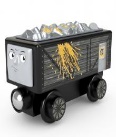 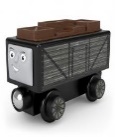 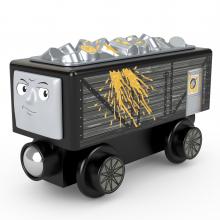 3-Nov-2023Grass Catcher for Victa Classic Cut Anniversary Edition Lawn MowerMachineryInjury Hazard, Laceration Hazard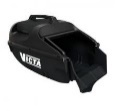 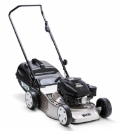 6-Nov-2023Powerforce 15m Heavy Duty Extension Lead- YellowElectrical AppliancesInjury Hazard, Risk of Death, Electric Shock Hazard, Fire Hazard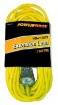 8-Nov-2023Battery World and Remote King Garage RemotesElectrical AppliancesChoking Hazard, Injury Hazard, Risk of Death, Swallowing Risk, Burn Hazard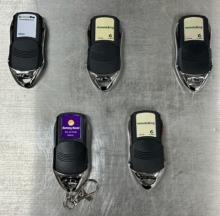 9-Nov-2023Pet Collar with LED Lights and Pet Safety Leash with LED LightsPet ItemsChoking Hazard, Injury Hazard, Risk of Death, Swallowing Risk, Burn Hazard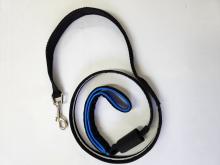 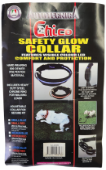 10-Nov-2023Dog 4in Megaton LED Ball - Blue/Orange and Dog 12in Megaton LED Vortex - Blue/GreenToys and Childcare ProductsChoking Hazard, Burn Hazard, Injury Hazard, Risk of Death, Swallowing Risk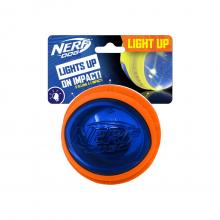 10-Nov-2023Little Drive ToyToys and Childcare ProductsChoking Hazard, Suffocation Hazard, Risk of Death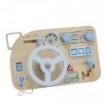 16-Nov-2023Riff the Fox TeetherToys and Childcare ProductsChoking Hazard, Suffocation Hazard, Risk of Death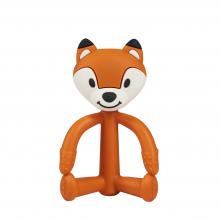 17-Nov-2023Solar Power InvertersElectrical AppliancesInjury Hazard, Risk of Death, Electric Shock Hazard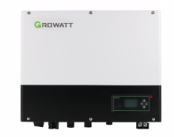 22-Nov-2023Casalux Solar LED Street LightElectrical AppliancesInjury Hazard, Risk of Death, Fire Hazard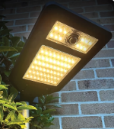 23-Nov-2023Aerpro White Key Chain Pocket LightElectrical AppliancesChoking Hazard, Burn Hazard, Injury Hazard, Risk of Death, Swallowing Risk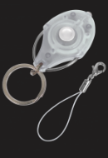 23-Nov-2023Music BoxAccessoriesChoking Hazard, Burn Hazard, Injury Hazard, Risk of Death, Swallowing Risk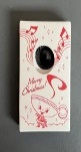 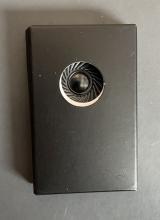 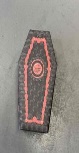 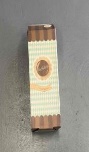 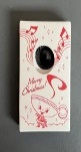 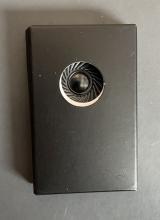 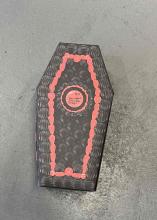 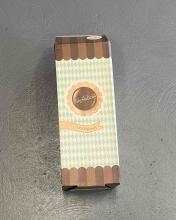 23-Nov-2023Remote Control Supplied with Aerpro AutoDAB+ Digital RadioComputer / Audio / Video / Other Electronics & AccessoriesChoking Hazard, Burn Hazard, Injury Hazard, Risk of Death, Swallowing Risk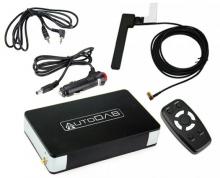 24-Nov-2023Fridge Vent Excess SealantOutdoor Living ItemsInjury Hazard, Burn Hazard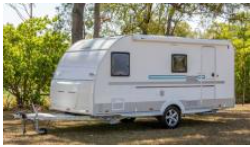 30-Nov-2023Mocka Wooden Play GymToys and Childcare ProductsChoking Hazard, Suffocation Hazard, Risk of Death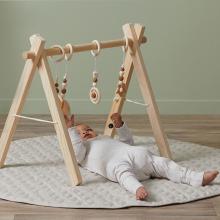 30-Nov-2023Maxell CR-1616 Micro Lithium BatteryElectrical AppliancesChoking Hazard, Burn Hazard, Injury Hazard, Risk of Death, Swallowing Risk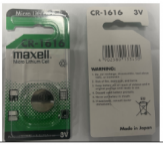 30-Nov-2023Flashing Clown NoseToys and Childcare ProductsChoking Hazard, Injury Hazard, Swallowing Risk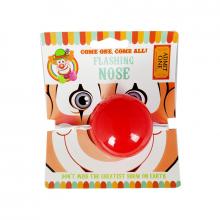 30-Nov-2023Comsol 4 Port HDMI SwitchElectrical AppliancesChoking Hazard, Burn Hazard, Injury Hazard, Risk of Death, Swallowing Risk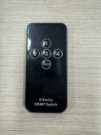 30-Nov-2023Gasmate Hose 1000mm High Pressure with Schrader ValveOutdoor Living ItemsInjury Hazard, Risk of Death, Fire Hazard, Explosion Hazard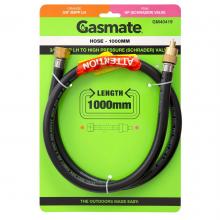 